Welcome Back!!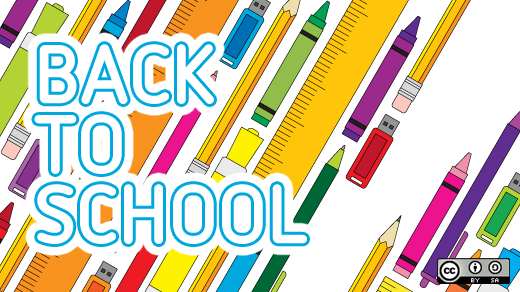 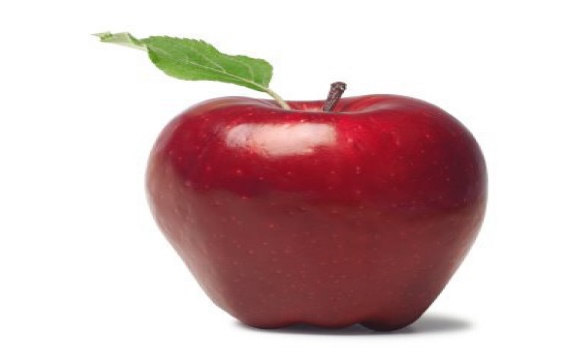 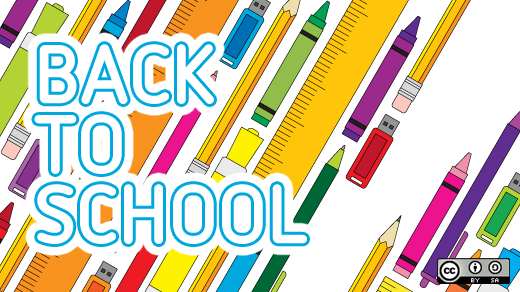 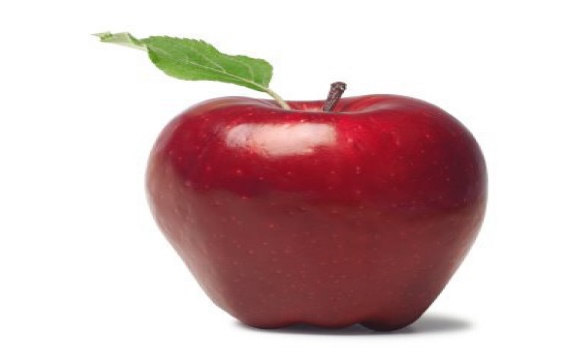 First Grade School Supply List 2022-2023Bristow Run Elementary School Welcome to First Grade!2 Laminated/plastic 2-pocket folders1 Laminated 3 prong folder2 Packs – sharpened pencils3 Primary composition notebooks (These have wider lines and a space at the top for an illustration. 12 Large Glue sticks1 Plastic pencil box (large enough to hold pencils, box of crayons, glue and scissors – preferably 8”x5”)1 Pack of thin dry erase markers1 Pair of scissors 1 1-inch binder (3 ring)2 Boxes of crayons (24 pack)2 Packs of washable markers 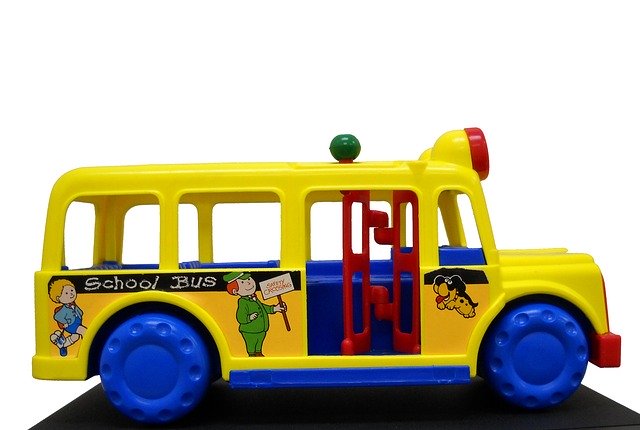 Wish List Items (optional but greatly appreciated):1 Pack colored pencils (for class use/not individual use)1 box of gallon size zip top bags1 box of sandwich zip top bags		Treasure Box prizes 